                                    ФЕДЕРАЦИЯ   ХОККЕЯ   МОСКВЫ 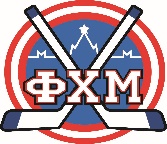                                     ОФИЦИАЛЬНЫЙ   ПРОТОКОЛ   ИГРЫ                                сезон   2017/2018                                    ФЕДЕРАЦИЯ   ХОККЕЯ   МОСКВЫ                                     ОФИЦИАЛЬНЫЙ   ПРОТОКОЛ   ИГРЫ                                сезон   2017/2018                                    ФЕДЕРАЦИЯ   ХОККЕЯ   МОСКВЫ                                     ОФИЦИАЛЬНЫЙ   ПРОТОКОЛ   ИГРЫ                                сезон   2017/2018                                    ФЕДЕРАЦИЯ   ХОККЕЯ   МОСКВЫ                                     ОФИЦИАЛЬНЫЙ   ПРОТОКОЛ   ИГРЫ                                сезон   2017/2018                                    ФЕДЕРАЦИЯ   ХОККЕЯ   МОСКВЫ                                     ОФИЦИАЛЬНЫЙ   ПРОТОКОЛ   ИГРЫ                                сезон   2017/2018                                    ФЕДЕРАЦИЯ   ХОККЕЯ   МОСКВЫ                                     ОФИЦИАЛЬНЫЙ   ПРОТОКОЛ   ИГРЫ                                сезон   2017/2018                                    ФЕДЕРАЦИЯ   ХОККЕЯ   МОСКВЫ                                     ОФИЦИАЛЬНЫЙ   ПРОТОКОЛ   ИГРЫ                                сезон   2017/2018                                    ФЕДЕРАЦИЯ   ХОККЕЯ   МОСКВЫ                                     ОФИЦИАЛЬНЫЙ   ПРОТОКОЛ   ИГРЫ                                сезон   2017/2018                                    ФЕДЕРАЦИЯ   ХОККЕЯ   МОСКВЫ                                     ОФИЦИАЛЬНЫЙ   ПРОТОКОЛ   ИГРЫ                                сезон   2017/2018                                    ФЕДЕРАЦИЯ   ХОККЕЯ   МОСКВЫ                                     ОФИЦИАЛЬНЫЙ   ПРОТОКОЛ   ИГРЫ                                сезон   2017/2018                                    ФЕДЕРАЦИЯ   ХОККЕЯ   МОСКВЫ                                     ОФИЦИАЛЬНЫЙ   ПРОТОКОЛ   ИГРЫ                                сезон   2017/2018                                    ФЕДЕРАЦИЯ   ХОККЕЯ   МОСКВЫ                                     ОФИЦИАЛЬНЫЙ   ПРОТОКОЛ   ИГРЫ                                сезон   2017/2018                                    ФЕДЕРАЦИЯ   ХОККЕЯ   МОСКВЫ                                     ОФИЦИАЛЬНЫЙ   ПРОТОКОЛ   ИГРЫ                                сезон   2017/2018                                    ФЕДЕРАЦИЯ   ХОККЕЯ   МОСКВЫ                                     ОФИЦИАЛЬНЫЙ   ПРОТОКОЛ   ИГРЫ                                сезон   2017/2018                                    ФЕДЕРАЦИЯ   ХОККЕЯ   МОСКВЫ                                     ОФИЦИАЛЬНЫЙ   ПРОТОКОЛ   ИГРЫ                                сезон   2017/2018                                    ФЕДЕРАЦИЯ   ХОККЕЯ   МОСКВЫ                                     ОФИЦИАЛЬНЫЙ   ПРОТОКОЛ   ИГРЫ                                сезон   2017/2018                                    ФЕДЕРАЦИЯ   ХОККЕЯ   МОСКВЫ                                     ОФИЦИАЛЬНЫЙ   ПРОТОКОЛ   ИГРЫ                                сезон   2017/2018                                    ФЕДЕРАЦИЯ   ХОККЕЯ   МОСКВЫ                                     ОФИЦИАЛЬНЫЙ   ПРОТОКОЛ   ИГРЫ                                сезон   2017/2018                                    ФЕДЕРАЦИЯ   ХОККЕЯ   МОСКВЫ                                     ОФИЦИАЛЬНЫЙ   ПРОТОКОЛ   ИГРЫ                                сезон   2017/2018                                    ФЕДЕРАЦИЯ   ХОККЕЯ   МОСКВЫ                                     ОФИЦИАЛЬНЫЙ   ПРОТОКОЛ   ИГРЫ                                сезон   2017/2018                                    ФЕДЕРАЦИЯ   ХОККЕЯ   МОСКВЫ                                     ОФИЦИАЛЬНЫЙ   ПРОТОКОЛ   ИГРЫ                                сезон   2017/2018                                    ФЕДЕРАЦИЯ   ХОККЕЯ   МОСКВЫ                                     ОФИЦИАЛЬНЫЙ   ПРОТОКОЛ   ИГРЫ                                сезон   2017/2018                                    ФЕДЕРАЦИЯ   ХОККЕЯ   МОСКВЫ                                     ОФИЦИАЛЬНЫЙ   ПРОТОКОЛ   ИГРЫ                                сезон   2017/2018                                    ФЕДЕРАЦИЯ   ХОККЕЯ   МОСКВЫ                                     ОФИЦИАЛЬНЫЙ   ПРОТОКОЛ   ИГРЫ                                сезон   2017/2018                                    ФЕДЕРАЦИЯ   ХОККЕЯ   МОСКВЫ                                     ОФИЦИАЛЬНЫЙ   ПРОТОКОЛ   ИГРЫ                                сезон   2017/2018                                    ФЕДЕРАЦИЯ   ХОККЕЯ   МОСКВЫ                                     ОФИЦИАЛЬНЫЙ   ПРОТОКОЛ   ИГРЫ                                сезон   2017/2018                                    ФЕДЕРАЦИЯ   ХОККЕЯ   МОСКВЫ                                     ОФИЦИАЛЬНЫЙ   ПРОТОКОЛ   ИГРЫ                                сезон   2017/2018                                    ФЕДЕРАЦИЯ   ХОККЕЯ   МОСКВЫ                                     ОФИЦИАЛЬНЫЙ   ПРОТОКОЛ   ИГРЫ                                сезон   2017/2018                                    ФЕДЕРАЦИЯ   ХОККЕЯ   МОСКВЫ                                     ОФИЦИАЛЬНЫЙ   ПРОТОКОЛ   ИГРЫ                                сезон   2017/2018                                    ФЕДЕРАЦИЯ   ХОККЕЯ   МОСКВЫ                                     ОФИЦИАЛЬНЫЙ   ПРОТОКОЛ   ИГРЫ                                сезон   2017/2018                                    ФЕДЕРАЦИЯ   ХОККЕЯ   МОСКВЫ                                     ОФИЦИАЛЬНЫЙ   ПРОТОКОЛ   ИГРЫ                                сезон   2017/2018                                    ФЕДЕРАЦИЯ   ХОККЕЯ   МОСКВЫ                                     ОФИЦИАЛЬНЫЙ   ПРОТОКОЛ   ИГРЫ                                сезон   2017/2018                                    ФЕДЕРАЦИЯ   ХОККЕЯ   МОСКВЫ                                     ОФИЦИАЛЬНЫЙ   ПРОТОКОЛ   ИГРЫ                                сезон   2017/2018                                    ФЕДЕРАЦИЯ   ХОККЕЯ   МОСКВЫ                                     ОФИЦИАЛЬНЫЙ   ПРОТОКОЛ   ИГРЫ                                сезон   2017/2018                                    ФЕДЕРАЦИЯ   ХОККЕЯ   МОСКВЫ                                     ОФИЦИАЛЬНЫЙ   ПРОТОКОЛ   ИГРЫ                                сезон   2017/2018                                    ФЕДЕРАЦИЯ   ХОККЕЯ   МОСКВЫ                                     ОФИЦИАЛЬНЫЙ   ПРОТОКОЛ   ИГРЫ                                сезон   2017/2018                                    ФЕДЕРАЦИЯ   ХОККЕЯ   МОСКВЫ                                     ОФИЦИАЛЬНЫЙ   ПРОТОКОЛ   ИГРЫ                                сезон   2017/2018Тел. 8 (495) 946-70-24Тел. 8 (495) 946-70-24Тел. 8 (495) 946-70-24Тел. 8 (495) 946-70-24Тел. 8 (495) 946-70-24Тел. 8 (495) 946-70-24Тел. 8 (495) 946-70-24                                    ФЕДЕРАЦИЯ   ХОККЕЯ   МОСКВЫ                                     ОФИЦИАЛЬНЫЙ   ПРОТОКОЛ   ИГРЫ                                сезон   2017/2018                                    ФЕДЕРАЦИЯ   ХОККЕЯ   МОСКВЫ                                     ОФИЦИАЛЬНЫЙ   ПРОТОКОЛ   ИГРЫ                                сезон   2017/2018                                    ФЕДЕРАЦИЯ   ХОККЕЯ   МОСКВЫ                                     ОФИЦИАЛЬНЫЙ   ПРОТОКОЛ   ИГРЫ                                сезон   2017/2018                                    ФЕДЕРАЦИЯ   ХОККЕЯ   МОСКВЫ                                     ОФИЦИАЛЬНЫЙ   ПРОТОКОЛ   ИГРЫ                                сезон   2017/2018                                    ФЕДЕРАЦИЯ   ХОККЕЯ   МОСКВЫ                                     ОФИЦИАЛЬНЫЙ   ПРОТОКОЛ   ИГРЫ                                сезон   2017/2018                                    ФЕДЕРАЦИЯ   ХОККЕЯ   МОСКВЫ                                     ОФИЦИАЛЬНЫЙ   ПРОТОКОЛ   ИГРЫ                                сезон   2017/2018                                    ФЕДЕРАЦИЯ   ХОККЕЯ   МОСКВЫ                                     ОФИЦИАЛЬНЫЙ   ПРОТОКОЛ   ИГРЫ                                сезон   2017/2018                                    ФЕДЕРАЦИЯ   ХОККЕЯ   МОСКВЫ                                     ОФИЦИАЛЬНЫЙ   ПРОТОКОЛ   ИГРЫ                                сезон   2017/2018                                    ФЕДЕРАЦИЯ   ХОККЕЯ   МОСКВЫ                                     ОФИЦИАЛЬНЫЙ   ПРОТОКОЛ   ИГРЫ                                сезон   2017/2018                                    ФЕДЕРАЦИЯ   ХОККЕЯ   МОСКВЫ                                     ОФИЦИАЛЬНЫЙ   ПРОТОКОЛ   ИГРЫ                                сезон   2017/2018                                    ФЕДЕРАЦИЯ   ХОККЕЯ   МОСКВЫ                                     ОФИЦИАЛЬНЫЙ   ПРОТОКОЛ   ИГРЫ                                сезон   2017/2018                                    ФЕДЕРАЦИЯ   ХОККЕЯ   МОСКВЫ                                     ОФИЦИАЛЬНЫЙ   ПРОТОКОЛ   ИГРЫ                                сезон   2017/2018                                    ФЕДЕРАЦИЯ   ХОККЕЯ   МОСКВЫ                                     ОФИЦИАЛЬНЫЙ   ПРОТОКОЛ   ИГРЫ                                сезон   2017/2018                                    ФЕДЕРАЦИЯ   ХОККЕЯ   МОСКВЫ                                     ОФИЦИАЛЬНЫЙ   ПРОТОКОЛ   ИГРЫ                                сезон   2017/2018                                    ФЕДЕРАЦИЯ   ХОККЕЯ   МОСКВЫ                                     ОФИЦИАЛЬНЫЙ   ПРОТОКОЛ   ИГРЫ                                сезон   2017/2018                                    ФЕДЕРАЦИЯ   ХОККЕЯ   МОСКВЫ                                     ОФИЦИАЛЬНЫЙ   ПРОТОКОЛ   ИГРЫ                                сезон   2017/2018                                    ФЕДЕРАЦИЯ   ХОККЕЯ   МОСКВЫ                                     ОФИЦИАЛЬНЫЙ   ПРОТОКОЛ   ИГРЫ                                сезон   2017/2018                                    ФЕДЕРАЦИЯ   ХОККЕЯ   МОСКВЫ                                     ОФИЦИАЛЬНЫЙ   ПРОТОКОЛ   ИГРЫ                                сезон   2017/2018                                    ФЕДЕРАЦИЯ   ХОККЕЯ   МОСКВЫ                                     ОФИЦИАЛЬНЫЙ   ПРОТОКОЛ   ИГРЫ                                сезон   2017/2018                                    ФЕДЕРАЦИЯ   ХОККЕЯ   МОСКВЫ                                     ОФИЦИАЛЬНЫЙ   ПРОТОКОЛ   ИГРЫ                                сезон   2017/2018                                    ФЕДЕРАЦИЯ   ХОККЕЯ   МОСКВЫ                                     ОФИЦИАЛЬНЫЙ   ПРОТОКОЛ   ИГРЫ                                сезон   2017/2018                                    ФЕДЕРАЦИЯ   ХОККЕЯ   МОСКВЫ                                     ОФИЦИАЛЬНЫЙ   ПРОТОКОЛ   ИГРЫ                                сезон   2017/2018                                    ФЕДЕРАЦИЯ   ХОККЕЯ   МОСКВЫ                                     ОФИЦИАЛЬНЫЙ   ПРОТОКОЛ   ИГРЫ                                сезон   2017/2018                                    ФЕДЕРАЦИЯ   ХОККЕЯ   МОСКВЫ                                     ОФИЦИАЛЬНЫЙ   ПРОТОКОЛ   ИГРЫ                                сезон   2017/2018                                    ФЕДЕРАЦИЯ   ХОККЕЯ   МОСКВЫ                                     ОФИЦИАЛЬНЫЙ   ПРОТОКОЛ   ИГРЫ                                сезон   2017/2018                                    ФЕДЕРАЦИЯ   ХОККЕЯ   МОСКВЫ                                     ОФИЦИАЛЬНЫЙ   ПРОТОКОЛ   ИГРЫ                                сезон   2017/2018                                    ФЕДЕРАЦИЯ   ХОККЕЯ   МОСКВЫ                                     ОФИЦИАЛЬНЫЙ   ПРОТОКОЛ   ИГРЫ                                сезон   2017/2018                                    ФЕДЕРАЦИЯ   ХОККЕЯ   МОСКВЫ                                     ОФИЦИАЛЬНЫЙ   ПРОТОКОЛ   ИГРЫ                                сезон   2017/2018                                    ФЕДЕРАЦИЯ   ХОККЕЯ   МОСКВЫ                                     ОФИЦИАЛЬНЫЙ   ПРОТОКОЛ   ИГРЫ                                сезон   2017/2018                                    ФЕДЕРАЦИЯ   ХОККЕЯ   МОСКВЫ                                     ОФИЦИАЛЬНЫЙ   ПРОТОКОЛ   ИГРЫ                                сезон   2017/2018                                    ФЕДЕРАЦИЯ   ХОККЕЯ   МОСКВЫ                                     ОФИЦИАЛЬНЫЙ   ПРОТОКОЛ   ИГРЫ                                сезон   2017/2018                                    ФЕДЕРАЦИЯ   ХОККЕЯ   МОСКВЫ                                     ОФИЦИАЛЬНЫЙ   ПРОТОКОЛ   ИГРЫ                                сезон   2017/2018                                    ФЕДЕРАЦИЯ   ХОККЕЯ   МОСКВЫ                                     ОФИЦИАЛЬНЫЙ   ПРОТОКОЛ   ИГРЫ                                сезон   2017/2018                                    ФЕДЕРАЦИЯ   ХОККЕЯ   МОСКВЫ                                     ОФИЦИАЛЬНЫЙ   ПРОТОКОЛ   ИГРЫ                                сезон   2017/2018                                    ФЕДЕРАЦИЯ   ХОККЕЯ   МОСКВЫ                                     ОФИЦИАЛЬНЫЙ   ПРОТОКОЛ   ИГРЫ                                сезон   2017/2018                                    ФЕДЕРАЦИЯ   ХОККЕЯ   МОСКВЫ                                     ОФИЦИАЛЬНЫЙ   ПРОТОКОЛ   ИГРЫ                                сезон   2017/2018                                    ФЕДЕРАЦИЯ   ХОККЕЯ   МОСКВЫ                                     ОФИЦИАЛЬНЫЙ   ПРОТОКОЛ   ИГРЫ                                сезон   2017/2018                           год рождения                           год рождения                           год рождения                           год рождения                           год рождения                           год рожденияВид соревнованийВид соревнованийВид соревнованийВид соревнованийВид соревнованийОткрытый чемпионата г. Москвы среди команд юниоров (1999-2001 г.р.)Открытый чемпионата г. Москвы среди команд юниоров (1999-2001 г.р.)Открытый чемпионата г. Москвы среди команд юниоров (1999-2001 г.р.)Открытый чемпионата г. Москвы среди команд юниоров (1999-2001 г.р.)Открытый чемпионата г. Москвы среди команд юниоров (1999-2001 г.р.)Открытый чемпионата г. Москвы среди команд юниоров (1999-2001 г.р.)Открытый чемпионата г. Москвы среди команд юниоров (1999-2001 г.р.)Открытый чемпионата г. Москвы среди команд юниоров (1999-2001 г.р.)Открытый чемпионата г. Москвы среди команд юниоров (1999-2001 г.р.)Открытый чемпионата г. Москвы среди команд юниоров (1999-2001 г.р.)Открытый чемпионата г. Москвы среди команд юниоров (1999-2001 г.р.)Открытый чемпионата г. Москвы среди команд юниоров (1999-2001 г.р.)Открытый чемпионата г. Москвы среди команд юниоров (1999-2001 г.р.)Открытый чемпионата г. Москвы среди команд юниоров (1999-2001 г.р.)Открытый чемпионата г. Москвы среди команд юниоров (1999-2001 г.р.)Открытый чемпионата г. Москвы среди команд юниоров (1999-2001 г.р.)Открытый чемпионата г. Москвы среди команд юниоров (1999-2001 г.р.)Открытый чемпионата г. Москвы среди команд юниоров (1999-2001 г.р.)Открытый чемпионата г. Москвы среди команд юниоров (1999-2001 г.р.)Открытый чемпионата г. Москвы среди команд юниоров (1999-2001 г.р.)Открытый чемпионата г. Москвы среди команд юниоров (1999-2001 г.р.)Открытый чемпионата г. Москвы среди команд юниоров (1999-2001 г.р.)Открытый чемпионата г. Москвы среди команд юниоров (1999-2001 г.р.)   Дата   Дата   Дата   ДатаИгра №Игра №Игра №Игра №Место проведенияМесто проведенияМесто проведенияМесто проведенияМесто проведения  Время  Время  Время  Время  Зрители  Зрители  Зрители  Зрители                       чел.                       чел. «А»                       «А»                       «А»                       «А»                       «А»                       «А»                       «А»                       «А»                       «А»                       «А»                       «А»                       «А»                       «А»                       «А»                       «А»                                      Взятие  ворот                Взятие  ворот                Взятие  ворот                Взятие  ворот                Взятие  ворот                Взятие  ворот                Взятие  ворот                Взятие  ворот                Взятие  ворот                Взятие  ворот                Взятие  ворот                Взятие  ворот                Взятие  ворот                Взятие  ворот                Взятие  ворот                Взятие  ворот                Взятие  ворот                Взятие  ворот                Взятие  ворот                Взятие  ворот                Взятие  ворот                  Удаления                  Удаления                  Удаления                  Удаления                  Удаления                  Удаления                  Удаления                  Удаления№№                      ФАМИЛИЯ,  ИМЯ             (К/А)                      ФАМИЛИЯ,  ИМЯ             (К/А)                      ФАМИЛИЯ,  ИМЯ             (К/А)                      ФАМИЛИЯ,  ИМЯ             (К/А)                      ФАМИЛИЯ,  ИМЯ             (К/А)                      ФАМИЛИЯ,  ИМЯ             (К/А)                      ФАМИЛИЯ,  ИМЯ             (К/А)                      ФАМИЛИЯ,  ИМЯ             (К/А)                      ФАМИЛИЯ,  ИМЯ             (К/А)ПзПзИгИг##ВремяВремяВремяВремяВремяВремяГГППППП  П  П  П  ИС  ИС  ИС№ Мин МинПрНач.Нач.Нач.Окон. Вр Вр       :       :       :       :       :       :       :       :       :       : Вр Вр       :       :       :       :       :       :       :       :       :       :       :       :       :       :       :       :       :       :       :       :       :        :        :        :        :        :        :       :       :       :       :       :       :       :       :       :       :       :       :       :       :       :       :       :       :       :       :       :       :       :       :       :       :       :       :       :       :       :       :       :       :       :       :       :       :       :       :       :       :       :       :       :       :       :       :       :       :       :       :       :       :          :          :          :          :          :          :       :       :       :       :       :       :       :       :       :       :       :       :       :       :       :       :       :       :       :       :       :       :       :       :       :       :       :       :       :       :       :       :       :       :       :       :       :       :       :       :       :       :       :       :       :       :       :       :       :       :       :       :       :       :       :       :       :       :       :       :       :       :       :       :       :       :       :       :       :       :       :       :       :       :       :       :       :       :       :       :       :       :       :       :       :       :       :       :       :       :       :       :       :       :       :       :       :       :       :       :       :       :       :       :       :       :       :       :       :       :       :       :       :       :       :       :       :       :       :       :       :       :       :Тренер         Тренер         Тренер         Тренер         Тренер         Тренер         Тренер         Тренер         Тренер         Тренер         Тренер         Тренер         Тренер         Тренер         Тренер         Тренер         Тренер         Тренер         Тренер         Тренер         Тренер         Тренер         Тренер         Тренер         Тренер         Тренер         Тренер         Тренер         Тренер         Тренер         Тренер         Тренер         Тренер         Тренер         Тренер         Тренер         ПодписьПодписьПодписьПодписьПодписьПодписьПодписьПодпись«Б»«Б»«Б»«Б»«Б»«Б»«Б»«Б»«Б»«Б»«Б»«Б»«Б»«Б»«Б»             Взятие  ворот             Взятие  ворот             Взятие  ворот             Взятие  ворот             Взятие  ворот             Взятие  ворот             Взятие  ворот             Взятие  ворот             Взятие  ворот             Взятие  ворот             Взятие  ворот             Взятие  ворот             Взятие  ворот             Взятие  ворот             Взятие  ворот             Взятие  ворот             Взятие  ворот             Взятие  ворот             Взятие  ворот             Взятие  ворот             Взятие  ворот                 Удаления                 Удаления                 Удаления                 Удаления                 Удаления                 Удаления                 Удаления                 Удаления№                        ФАМИЛИЯ,  ИМЯ               (К/А)                        ФАМИЛИЯ,  ИМЯ               (К/А)                        ФАМИЛИЯ,  ИМЯ               (К/А)                        ФАМИЛИЯ,  ИМЯ               (К/А)                        ФАМИЛИЯ,  ИМЯ               (К/А)                        ФАМИЛИЯ,  ИМЯ               (К/А)                        ФАМИЛИЯ,  ИМЯ               (К/А)                        ФАМИЛИЯ,  ИМЯ               (К/А)                        ФАМИЛИЯ,  ИМЯ               (К/А)                        ФАМИЛИЯ,  ИМЯ               (К/А)ПзПзИгИг###ВремяВремяВремяВремяВремяВремяГГППППППППИСИС№МинМинПрНач.Нач.Нач.     Окон. Вр Вр       :       :       :       :       :       :       :       :       :       : Вр Вр       :       :       :       :       :       :       :       :       :       :        :       :       :       :       :       :       :       :       :       :       :       :       :       :       :       : : : :       :       :       :       :       :       :       :       :       :       :       :       :       :       :       :       :       :       :       :       :       :       :       :       :       :       :       :       :       :       :       :       :       :       :       :       :       :       :       :       :       :       :       :       :       :       :       :       :       :       :       :       :       :       :       :       :       :       :       :       :       :       :       :       :       :       :       :       :       :       :       :       :       :       :       :       :       :       :       :       :       :       :       :       :       :       :       :       :       :       :       :       :       :       :       :       :       :       :       :       :       :       :       :       :       :       :       :       :       :       :       :       :       :       :       :       :       :       :       :       :       :       :       :       :       :       :       :       :       :       :       :       :       :       :       :       :       :       :       :       :       :       :       :       :       :       :       :       :       :       :       :       :       :       :       :       :       :       :       :       :       :       :       :       :       :       :       :       :       :       :       :       :       :       :       :       :       :       :       :       :       :ТренерТренерТренерТренерТренерТренерТренерТренерТренерТренерТренерТренерТренерТренерТренерТренерТренерТренерТренерТренерТренерТренерТренерТренерТренерТренерТренерТренерТренерТренерТренерТренерТренерТренерТренерТренерПодписьПодписьПодписьПодписьПодписьПодписьПодписьПодпись       Время игры вратарей       Время игры вратарей       Время игры вратарей       Время игры вратарей       Время игры вратарей       Время игры вратарей   Результат по периодам   Результат по периодам   Результат по периодам   Результат по периодам   Результат по периодам   Результат по периодам1111222233ОТОТОТБПБПБПБПБПОбщ.Общ.Общ.Общ.Общ.                      Время         игры                      Время         игры                      Время         игры                      Время         игры                      Время         игры                      Время         игры                      Время         игры                      Время         игры                      Время         игрыВремяВремяВремя«А»«Б»«Б»Взятие воротВзятие воротВзятие воротВзятие ворот«А»«А»         Начало         Начало         Начало         Начало         Начало         Начало                :                :                :       0 : 00       0 : 00       0 : 00Взятие воротВзятие воротВзятие воротВзятие ворот«Б»«Б»         Окончание         Окончание         Окончание         Окончание         Окончание         Окончание                :                :                :          :          :          :Штрафное времяШтрафное времяШтрафное времяШтрафное время«А»«А»Тайм-аут      «А»Тайм-аут      «А»Тайм-аут      «А»Тайм-аут      «А»Тайм-аут      «А»Тайм-аут      «А»                :                :                :          :            :            :  Штрафное времяШтрафное времяШтрафное времяШтрафное время«Б»«Б»Тайм-аут      «Б»Тайм-аут      «Б»Тайм-аут      «Б»Тайм-аут      «Б»Тайм-аут      «Б»Тайм-аут      «Б»                :                :                :          :            :            :  Судья времени игрыСудья времени игрыСудья при оштр. игр.Судья при оштр. игр.Судья при оштр. игр.Судья при оштр. игр.Судья при оштр. игр.Судья при оштр. игр.Судья при оштр. игр.Судья при оштр. игр.   Главный судья   Главный судья   Главный судьяЛинейные судьиЛинейные судьиЛинейные судьиЛинейные судьиЛинейные судьиСекретарь игрыСекретарь игрыСекретарь игрыСекретарь игрыСекретарь игрыСекретарь игры   Главный судья   Главный судья   Главный судьяЛинейные судьиЛинейные судьиЛинейные судьиЛинейные судьиЛинейные судьиСекретарь игрыСекретарь игрыСекретарь игрыСекретарь игрыСекретарь игрыСекретарь игрыПодписиПодписиПодписиЗамечанияЗамечанияЗамечанияЗамечанияЗамечанияДаДаДаДаДаНетНетСмотри на оборотеСмотри на оборотеСмотри на оборотеСмотри на оборотеСмотри на оборотеСмотри на оборотеСмотри на оборотеСмотри на оборотеСмотри на оборотеСмотри на оборотеСмотри на оборотеСмотри на оборотеСмотри на оборотеСмотри на оборотеПодпись секретаряПодпись секретаряПодпись секретаряПодпись секретаряПодпись секретаряПодпись секретаряПодпись секретаряПодпись секретаряПодпись секретаряПодписиПодписиПодписиПодпись секретаряПодпись секретаряПодпись секретаряПодпись секретаряПодпись секретаряПодпись секретаряПодпись секретаряПодпись секретаряПодпись секретаря